TÜRKİYE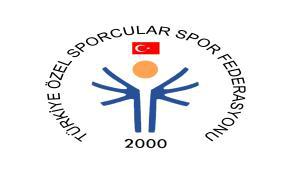 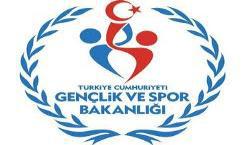 ÖZEL SPORCULAR SPOR FEDERASYONU1.ve 2.BÖLGE MASA TENİSİ ŞAMPİYONASI REGLAMANI                         10-12/12-14 ŞUBAT 2019Federasyonumuzun 2019 yılı faaliyet programında yer alan 1.Bölge  Masa Tenisi Şampiyonası 10-12 Şubat 2019 tarihleri arasında ve 2. Bölge Masa Tenisi Şampiyonası 12-14 Şubat 2019 tarihleri arasında yapılacaktır.TEKNİK BİLGİLER1-Şampiyonaya; Kulüpler en fazla 2 sporcu, 1 antrenör  veya idareci ile iştirak edecektir. 2-Şampiyonada; Türkiye Özel Sporcular Spor Federasyonu, INASFID ve Uluslararası federasyonlarınyarışma talimatları geçerli olacaktır.           3- Müsabakalarda, sporcuların ITTF(Uluslararası Masa Tenisi Federasyonu) onaylı raket kullanması zorunludur. Raketi, kurallara uygun olmayan sporcu müsabakalara alınmayacaktır.4- Erkek ve Bayanlar için yaş grupları: 8-18 yaş (2011-2001), 19 yaş ve üstü(2000) şeklinde olacaktır.5- Şampiyona; Mental, Otizm ve Down Sendromlular olarak 3 ayrı grupta yapılacaktır. 6- Yarışmalar Ferdi Erkek ve Ferdi Bayan kategorilerinde yapılacaktır.7- Bölge yaş gruplarında dereceye giren ilk 3 sporcuya madalya verilecektir.8- Bölge yaş gruplarında ve klasında ilk 3 sırada yer  alan sporcular Türkiye Şampiyonası’ na katılmaya hak kazanacaktır.9- Federasyon tarafından önceden yeri, tarihi ve saati duyurulan karşılaşmalarla ilgili yapılacak teknik toplantıya; geçerli bir mazereti olmaksızın katılmayan/geç katılan takımlar yarışmalara alınmazlar.10-Maç anonsundan itibaren 15 dakika içerisinde arenaya gelmeyen sporcu hükmen mağlup sayılacaktır.11-Müsabakaya katılan kulüplerimizin raketlerini kendi imkânlarıyla temin etmeleri gerekmektedir. Sporcuların raketleri ITTF onaylı olacaktır.12.1 Bölge (Karadeniz,İçanadolu,Doğuanadolu,Güneydoğu) 2. Bölge (Marmara,Akdeniz,Ege)   MÜSABAKALARA KATILIMDA SPORCU İSİM DEĞİŞİKLİĞİ  Son başvuru tarihinden itibaren kesinlikle isim değişikliği yapılmayacaktır. Hastalık ve özel sporcunun seyahatinde sağlık açısından bir sorun olur ise, doktor raporu ile federasyonumuza bildirilmesi durumunda değerlendirilecek ancak o takdirde sporcunun yerine başka bir sporcu getirilebilecektir. Rapor ibra etmeden ilk bildirilen sporcunun yerine başka bir sporcu müsabakaya getirilir ise, o sporcu yarıştırılmayacak, yolluk ve harcırahı ödenmeyecektir.ANTRENÖRLER VE SPORCULARSporcu, Antrenör veya İdareciler Açılış ve Kapanış Törenlerinde Eşofman ile katılmak zorundadırlar. Yarışmalar esnasında Antrenörler Spor Kıyafeti (Eşofman ve Spor Ayakkabısı) giymek ve yaka kartı takmak zorundadırlar. Yaka kartı olmayan antrenör ve idareciler salona alınmayacaktır.Sporcular kısa kollu veya kolsuz forma, kısa şort veya bayanlar etek veya tek parça spor giysisi, eşofman, çorap ve spor ayakkabısından oluşan bir üniforma giyeceklerdir.(Formalar kesinlikle beyaz renkli olmayacaktır.) Sporcuların raketleri ITTF onaylı olacaktır.          Milli sporcular bölge şampiyonalarına katılmayacaktır. Türkiye şampiyonası finallerine geleceklerdir.HAKEMLERUluslararası ve ilgili federasyonların Hakem Kıyafet Yönetmeliklerine göre giyinmek zorundadırlar.İDARİ BİLGİLER:Spor Kulüpleri Katılım Formunu (ONLİNE) doldurarak en geç 1 Şubat Cuma günü Saat: 15.00’e kadar göndermeleri gerekmektedir.Spor kulüpleri katılım formuna (ONLİNE) mutlaka sporcunun  doğum yılının belirtilmesi gerekmektedir.Spor Kulüpleri, Katılım Formunu bağlı bulundukları Gençlik Hizmetleri ve Spor İl Müdürlüklerine tasdik ettirmeleri gerekmekte olup, Katılım formu, İzin Onayları Gençlik Hizmetleri ve Spor İl Müdürlüklerince alınarak asılları ve sporculara ait lisanslar zarflanarak (Kulübün Adı yazılacaktır.) Şampiyona Teknik Toplantısında Federasyon Yetkililerine teslim edilecektir.Federasyonumuz 2019 yılı spor, hizmet ve faaliyetlerinde 1 sporcu sadece 1 branşta katılacaktır. Federasyonumuz şampiyona katılım formunda belirtilen sporcu, antrenör veya yöneticilerindışındaki görevlilerin konaklama ve ulaşım giderlerini karşılamayacak ve konaklama ile ilgili sorumlu olmayacaktır. Şampiyonalara misafir olarak katılım  sağlayacak kişiler  01.02.2019 Cuma gününe kadar otel yetkilileri ile iletişime geçip rezervasyon yaptırmaları önemle rica olunur.            İkinci bölgeye katılacak kulüplerin odaları saat 14:30 dan sonra verilecektir. Tüm kulüplerimizin programa uymaları önemle rica olur. 2019 yılı lisansı olmayan ve vizesi yapılmayan sporcu hiçbir surette yarışmalara alınmayacaktır. Masa Tenisi branşı ile ilgili teknik bilgileri aşağıda belirtilen irtibat numarasından öğrenilebilir.İRTİBAT TELEFONU:Şampiyonaya katılacak, sporcu, antrenör ve yöneticilerimize başarılar dileriz.e-posta: bilgi@tossfed.gov.tr	web: www.tossfed.gov.trMASA TENİSİ TEKNİK KURUL ÜYESİMESUT KUŞGÖZ
0535 060 30 99